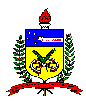                                                     Programa de EnsinoII. EMENTAFundamentos da avaliação psicológica: objetivos, etapas e competências. Exigências técnicas na escolha de instrumentos psicológicos. Integração de informações provenientes de diferentes fontes em um processo de avaliação psicológica. Aspectos éticos relacionados à Avaliação Psicológica.III. CONTEÚDO PROGRAMÁTICOHistórico dos Testes Psicológicos; Étca Profissional , CRP e o Satepsi; Classificação dos Testes psicológicos: 1)Testes de Personalidade - Técnicas Projetivas e Técnicas Psicométricas,   (principais ténicas para  adultos e crianças.) Testes de Inteligência para adultos e crianças; Tais técnicas serão trabalhadas  através de estudos de casos concretos, observados nos contextos clínico, jurídico - vara da família, trabalhista e criminal; Elaboração de documentos.IV  OBJETIVOS.1. Conhecer  conceitos  e  campos de aplicação das técnicas de Avaliação Psicológica.2. Apresentar as técnicas mais utilizadas no Processo de Avaliação Psicológica.3. Aprendizagem  detalhada de pelo menos uma das técnicas apresentadas.   4. Promover estudos através de casos concretos onde se observa ao menos  tres das  técnicas  utilizados em contextos reais de Avaliação Psicológica. 5. Analisar dinamicamente as interações entre as variáveis observadas com vistas a elucidação de hipóteses decorrentes da queixa ou demanda.6. Elaboração de DocumentosIX. REFERÊNCIAS Anastasi, A. & Urbina, S. (2000).Testagem psicológica.Porto Alegre: ArtesMédicas Sul.Ancona-Lopez, M. (1998).Psicodiagnóstico: processo de intervenção.São Paulo: Cortez Editora.Anderson, H. H. & Anderson, J. L. (1978).Técnicas projetivas do diagnósticopsicológico. São Paulo: Mestre Jou.Anzieu, D. (1981). Os métodos projetivos.Rio de Janeiro: Campus.Conselho Federal de Psicologia (2007, agosto).BUCK, N. John - Casa- - Árvore - Pessoa - Técnica projetiva de desenho - São Paulo - Editora Vetor - 2003Cunha, J. A. (2000b). Passos do processo psicodiagnóstico. In J. A. Cunha,Psicodiagnóstico-R(pp. 105-138).Porto Alegre:Artes Médicas Sul.G. Werlang (Orgs.), Atualizações em métodos projetivos para avaliaçãoPsicológica (pp. 15-33). São Paulo: Casa do Psicólogo.VAZ. C. E. Z teste: Técnica de Rorschach. São Paulo: Casa do Psicólogo. 1998.VAZ. C. E. Z teste: Técnica de Zulliger – Forma Coletiva. . São Paulo: Casa do Psicólogo. 1998.UNIVERSIDADE FEDERAL DE SANTA CATARINACENTRO DE FILOSOFIA E CIÊNCIAS HUMANASDEPARTAMENTO DE PSICOLOGIACurso: PsicologiaSemestre: 2016-2Turma: 5319Disciplina: PSI 7502 – Avaliação PsicológicaHoras/aula semanais: 04 Horário:210,10/510,10 Professor: Dr. Edmilson Antonio Dias.E-mail: eadpsi60@gmail.comPré-requisitos: Psicometria